Anleitung 2 – Diagramme Excel ist ein Tabellen – Programm, mit dem du auch verschiedene Tabellen und Diagramme erzeugen kannst. Starte das Programm. Öffne eine leere Arbeitsmappe, indem du die Tabelle 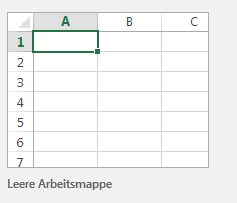 anklickst. Übertrage die Tabelle 2 aus der Aufgabe 1b in eine Excel-Tabelle. 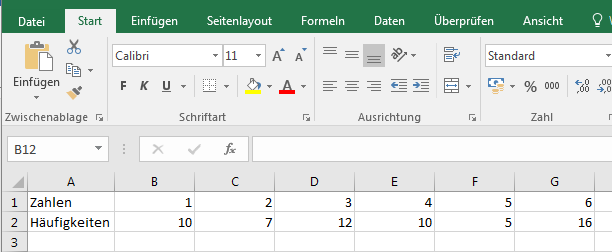 Beispiel: Markiere die gesamte Tabelle. Hinweis: Der grüne Rahmen zeigt dir an, dass die Tabelle markiert ist.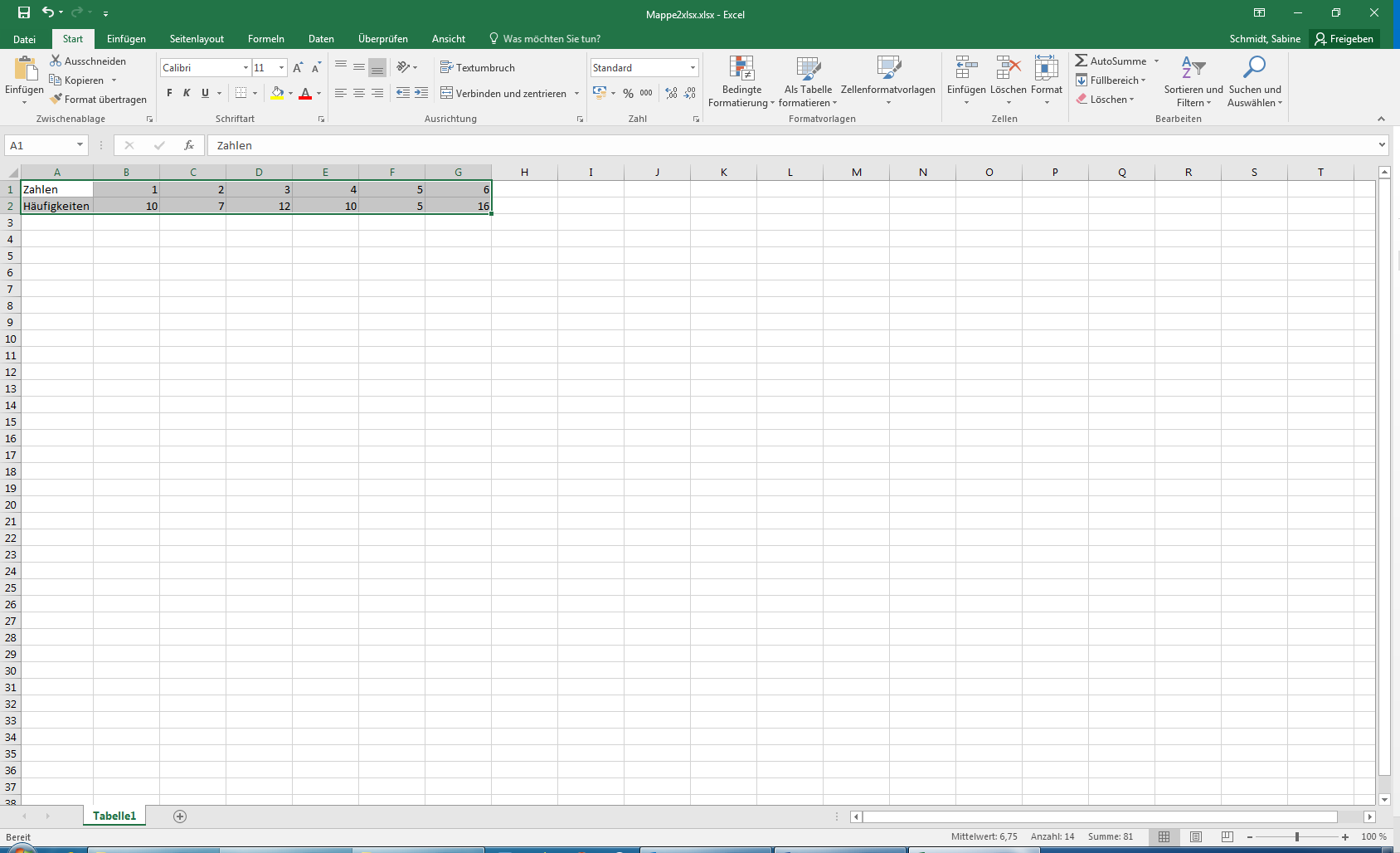 Klicke in der Startleise Einfügen an.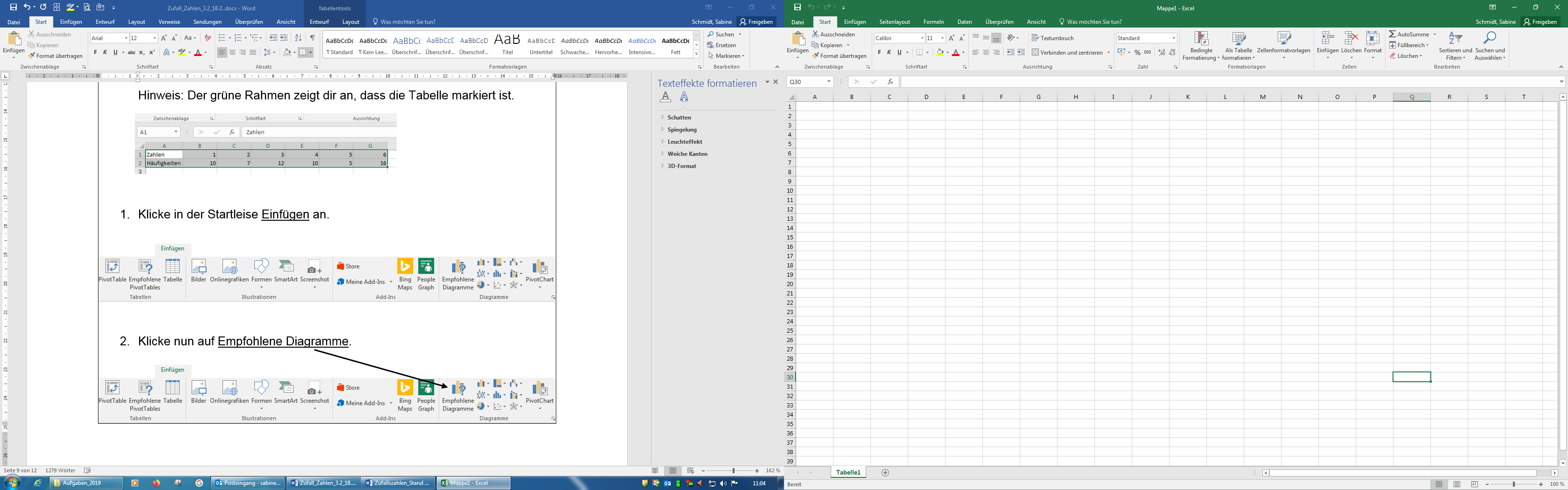 Klicke nun auf Empfohlene Diagramme.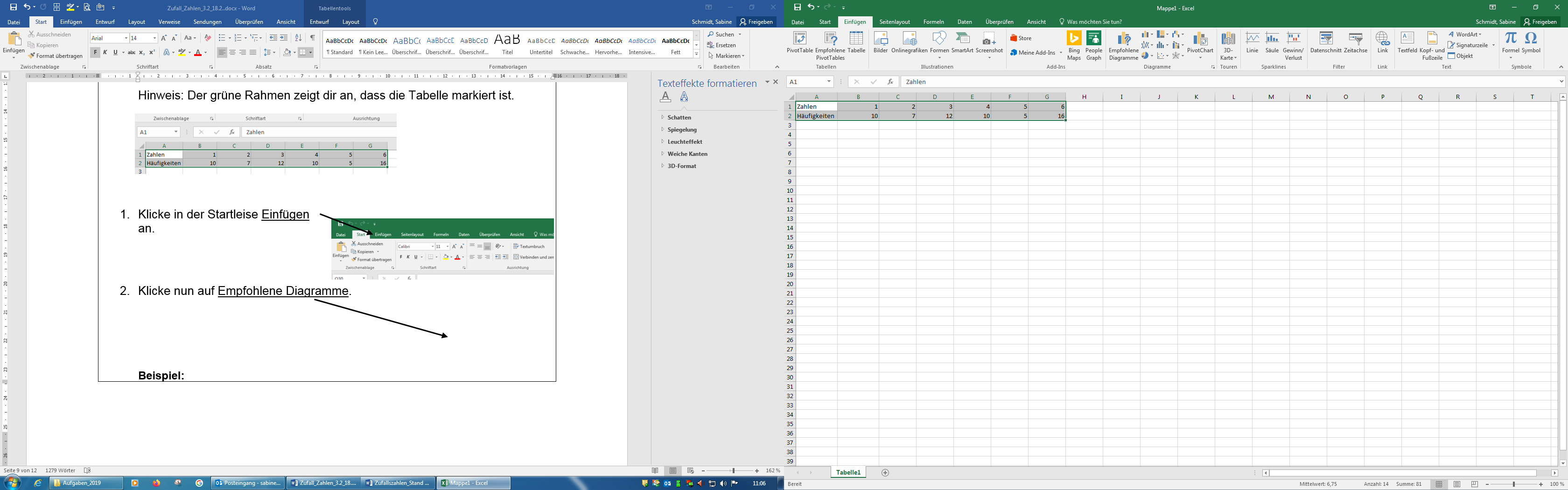 Beispiel: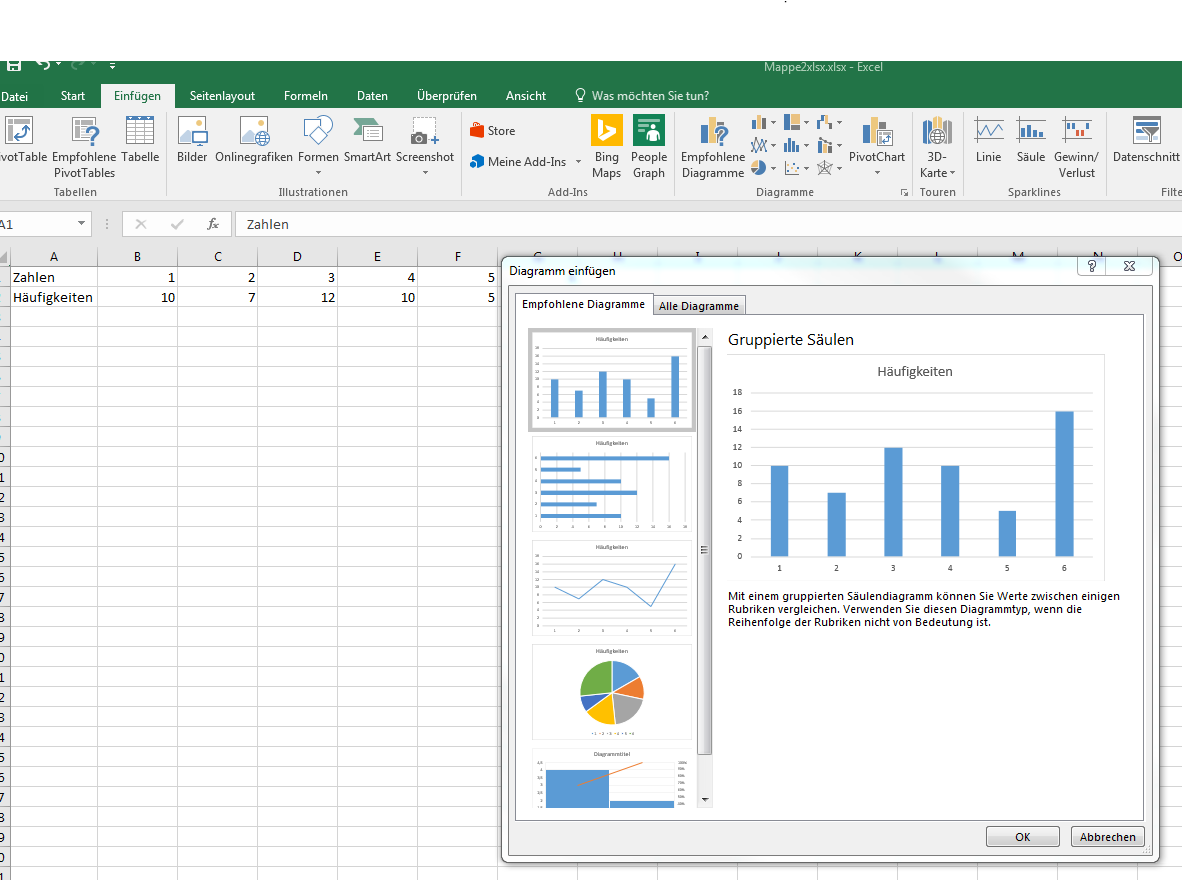 Wähle aus der linken Spalte ein Diagramm aus und klicke auf OK. Dein ausgewähltes Diagramm erscheint nun neben der Tabelle. Beispiel: 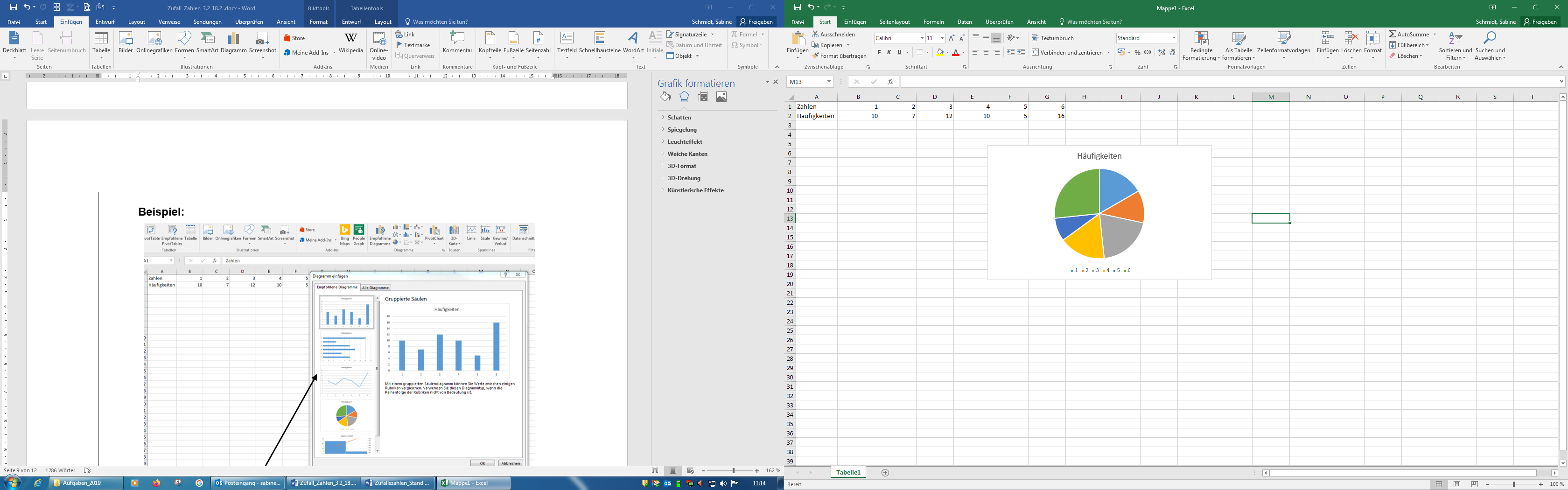 